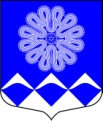 РОССИЙСКАЯ ФЕДЕРАЦИЯ
 АДМИНИСТРАЦИЯ МУНИЦИПАЛЬНОГО ОБРАЗОВАНИЯ
ПЧЕВСКОЕ СЕЛЬСКОЕ ПОСЕЛЕНИЕ
КИРИШСКОГО МУНИЦИПАЛЬНОГО РАЙОНА
ЛЕНИНГРАДСКОЙ ОБЛАСТИРАСПОРЯЖЕНИЕот  28  марта  2023  года	                                                              № 40 - р  д. ПчеваВ соответствии с Бюджетным кодексом Российской Федерации, Федеральным законом Российской Федерации от 06 октября 2003 года № 131-ФЗ «Об общих принципах организации местного самоуправления в Российской Федерации», руководствуясь Порядком формирования, реализации и оценки эффективности муниципальных программ муниципального образования Пчевское сельское поселение Киришского муниципального района Ленинградской области, утвержденным постановлением Администрации Пчевского сельского поселения от 29 октября 2021 года № 67.1. Утвердить детальный план реализации муниципальной программы «Стимулирование экономического развития муниципального образования Пчевское сельское поселение» на 2023 год, согласно Приложению № 1 к настоящему распоряжению.2. Контроль  за исполнением настоящего распоряжения оставляю за собой.Глава  администрации						     Д.Н. ЛевашовРазослано: комитет финансов Киришского муниципального района, контрольно-счетная палата Киришского муниципального района, прокуратура, газета «Пчевский вестник», в дело-2, бухгалтерияПриложение №1к распоряжению от  28.03.2023 г.  №  40 -р Детальный план реализации муниципальной программы «Стимулирование экономического развития муниципального образования Пчевское сельское поселение» на 2023 годОб утверждении детального плана реализации муниципальной программы «Стимулирование экономического развития муниципального образования Пчевское сельское поселение» на 2023 годНаименование муниципальной программы, подпрограммы, проекта, мероприятияОтветственный за реализацию проекта, мероприятия соисполнительОжидаемый результат реализации проекта, мероприятияСрок реализацииОбъем ресурсного обеспечения тыс. руб. на 2023 годНаименование муниципальной программы, подпрограммы, проекта, мероприятияОтветственный за реализацию проекта, мероприятия соисполнительОжидаемый результат реализации проекта, мероприятияСрок реализацииОбъем ресурсного обеспечения тыс. руб. на 2023 годНаименование муниципальной программы, подпрограммы, проекта, мероприятияОтветственный за реализацию проекта, мероприятия соисполнительОжидаемый результат реализации проекта, мероприятияСрок реализацииОбъем ресурсного обеспечения тыс. руб. на 2023 годМуниципальная программа «Стимулирование экономического развития муниципального образования Пчевское сельское поселение»Муниципальная программа «Стимулирование экономического развития муниципального образования Пчевское сельское поселение»Муниципальная программа «Стимулирование экономического развития муниципального образования Пчевское сельское поселение»2022-2024411,64Процессная частьПроцессная частьПроцессная частьПроцессная частьПроцессная частьОбеспечение функционирования общественной баниАдминистрация МО Пчевское сельское поселениеСоздание оптимальных условий для деятельности организаций, оказывающих банные услуги2022-2024411,64